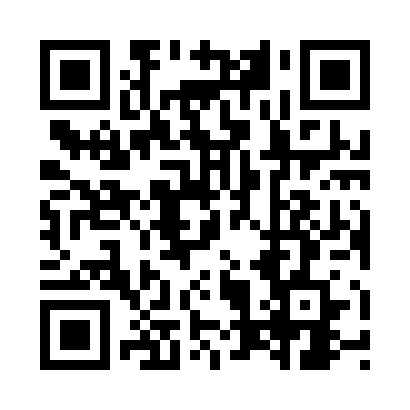 Prayer times for Kissenger, Missouri, USAMon 1 Jul 2024 - Wed 31 Jul 2024High Latitude Method: Angle Based RulePrayer Calculation Method: Islamic Society of North AmericaAsar Calculation Method: ShafiPrayer times provided by https://www.salahtimes.comDateDayFajrSunriseDhuhrAsrMaghribIsha1Mon4:065:411:075:048:3410:092Tue4:075:411:085:058:3410:083Wed4:075:421:085:058:3410:084Thu4:085:421:085:058:3310:085Fri4:095:431:085:058:3310:076Sat4:105:441:085:058:3310:077Sun4:105:441:095:058:3310:068Mon4:115:451:095:058:3210:069Tue4:125:461:095:058:3210:0510Wed4:135:461:095:058:3110:0411Thu4:145:471:095:058:3110:0412Fri4:155:481:095:058:3110:0313Sat4:165:481:095:058:3010:0214Sun4:175:491:095:058:2910:0115Mon4:185:501:105:058:2910:0016Tue4:195:511:105:058:2810:0017Wed4:205:511:105:058:289:5918Thu4:215:521:105:058:279:5819Fri4:225:531:105:058:269:5720Sat4:245:541:105:058:269:5621Sun4:255:551:105:058:259:5422Mon4:265:551:105:058:249:5323Tue4:275:561:105:048:239:5224Wed4:285:571:105:048:239:5125Thu4:295:581:105:048:229:5026Fri4:315:591:105:048:219:4927Sat4:326:001:105:048:209:4728Sun4:336:001:105:038:199:4629Mon4:346:011:105:038:189:4530Tue4:366:021:105:038:179:4331Wed4:376:031:105:028:169:42